Я подтверждаю, что информация, указанная мной в данной анкете, достоверна. Я также признаю тот факт, что если я не удовлетворяю установленным требованиям, мне может быть отказано в поступлении.Информация, указанная Вами в анкете является конфиденциальной и не подлежит разглашению.Дата заполнения:   Заполненную анкету вышлите в электронном виде по адресу shangina9@gmail.com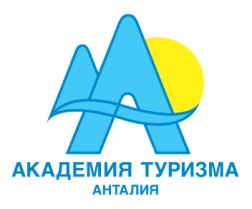 QuestionaryАнкета 2Персональная информацияПерсональная информацияФамилия, Имя, ОтчествоФамилия, Имя, ОтчествоПолПол Мужской    ЖенскийДата рождения (чч.мм.гггг)Дата рождения (чч.мм.гггг)НациональностьНациональностьГражданствоГражданствоАдрес (обязательно указать страну, индекс, город, улицу, дом, квартиру)Адрес (обязательно указать страну, индекс, город, улицу, дом, квартиру)Домашний телефон (с кодом города)Домашний телефон (с кодом города)Мобильный телефон Мобильный телефон Skype Skype Адрес эл.почтыАдрес эл.почтыНужна ли Вам студенческая виза?Нужна ли Вам студенческая виза? Да    НЕТНаличие врожденных или хронических заболеванийНаличие врожденных или хронических заболеванийНаличие судимости?Наличие судимости? Да    НЕТБывали ли вы за границей?Бывали ли вы за границей? Да, на отдыхе     Да, на обучении   Нет3Оплата обучения Оплата обучения Кто оплачивает Ваше обучение?Кто оплачивает Ваше обучение?Какой способ оплаты обучения в Академии Вы планируете использовать?Какой способ оплаты обучения в Академии Вы планируете использовать? Возьмём кредит в банке         Будем использовать накопленные ранее деньги        Оплачивать обучение из зарплаты Рассматриваю только грант Данные о родителе, попечителе или спонсоре (для контакта)Данные о родителе, попечителе или спонсоре (для контакта)Данные о родителе, попечителе или спонсоре (для контакта)Данные материДанные материДанные материФ.И.О.Ф.И.О.АдресАдресДомашний телефон (с кодом города)Домашний телефон (с кодом города)Мобильный телефон Мобильный телефон Адрес эл.почтыАдрес эл.почтыSkype Skype Место работыМесто работыДолжностьДолжностьДанные отцаДанные отцаДанные отцаФ.И.О.Ф.И.О.АдресАдресДомашний телефон (с кодом города)Домашний телефон (с кодом города)Мобильный телефон Мобильный телефон Адрес эл.почтыАдрес эл.почтыSkype Skype Место работыМесто работыДолжностьДолжностьМатериальное положение семьиМатериальное положение семьи Среднее         Выше среднего        Высокое4Текущий уровень образования Текущий уровень образования Текущий уровень образования Текущий уровень образования Вы окончили:Вы окончили:Название (номер) учебных заведений (школ, колледжей, ВУЗов), в которых Вы учились (начиная с последних)Название (номер) учебных заведений (школ, колледжей, ВУЗов), в которых Вы учились (начиная с последних)Название (номер) учебных заведений (школ, колледжей, ВУЗов), в которых Вы учились (начиная с последних)Дата начала обученияДата окончания обученияТелефон(ы) учебного заведения, в котором Вы учились в последнее времяТелефон(ы) учебного заведения, в котором Вы учились в последнее времяФ.И.О. ответственного лица в учебном заведении, который может дать характеристику о Вас (классный руководитель, преподаватель, декан)Ф.И.О. ответственного лица в учебном заведении, который может дать характеристику о Вас (классный руководитель, преподаватель, декан)5Уровень знания языков Уровень знания языков Уровень знания языков Уровень знания языков Уровень знания языков ЯзыкЯзыкТекущий уровень знания языков(не знаю, начальный, хороший, отличный)Текущий уровень знания языков(не знаю, начальный, хороший, отличный)Текущий уровень знания языков(не знаю, начальный, хороший, отличный)Текущий уровень знания языков(не знаю, начальный, хороший, отличный)ЯзыкЯзыкРазговорныйПисьмоЧтениеПониманиеРусский языкРусский языкАнглийский языкАнглийский языкТурецкий языкТурецкий язык6Опыт работы (если имеется)Опыт работы (если имеется)Опыт работы (если имеется)Опыт работы (если имеется)Наименование организации, в которой вы работали, контактный телефонНаименование организации, в которой вы работали, контактный телефонДолжностьС (дата)По (дата)7Дополнительная информацияУкажите в этой графе дополнительную информацию о ваших умениях и навыках, пройденных языковых и других курсах, стажировках и т.п., которая, на Ваш взгляд, имеет значение.Укажите в этой графе дополнительную информацию о ваших умениях и навыках, пройденных языковых и других курсах, стажировках и т.п., которая, на Ваш взгляд, имеет значение.8Личное отношениеПожалуйста, укажите в этой графе причины, по которым Вы выбрали обучение в Академики Туризма в Анталии, Ваши хобби, интересы и планы на будущее.Пожалуйста, укажите в этой графе причины, по которым Вы выбрали обучение в Академики Туризма в Анталии, Ваши хобби, интересы и планы на будущее.9Откуда Вы узнали об Академии Туризма в АнталииПожалуйста, подробно укажите, откуда Вы узнали об Академии Туризма в Анталии.Пожалуйста, подробно укажите, откуда Вы узнали об Академии Туризма в Анталии.10Если Вы обращаетесь через нашего регионального представителяПожалуйста, укажите, название и адрес представительства, телефон и ФИО менеджера, оформляющего Ваши документы.Пожалуйста, укажите, название и адрес представительства, телефон и ФИО менеджера, оформляющего Ваши документы.11Проживание во время обученияПожалуйста, укажите, требуется ли Вам место  в общежитии (с питанием) на время обучения. Если нет, обязательно укажите причину.Пожалуйста, укажите, требуется ли Вам место  в общежитии (с питанием) на время обучения. Если нет, обязательно укажите причину.